Cameron Intermediate School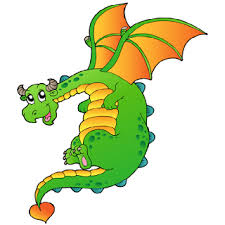 Assessment Calendar 2016-2017AugustScholastic Placement Test (new students only)Words Their Way Inventory (Aug. 22-26)5th Grade STAR (Aug. 22 – 26)4th Grade STAR (Aug. 29 – Sept. 2)September3rd Grade STAR (Sept. 7 – 13)Acuity Readiness A (Sept. 12th – Sept. 30th)October 5th Grade STAR (Oct. 11-14)4th Grade STAR (Oct. 17-21)3rd Grade STAR (Oct. 24-28)November5th Grade STAR (Nov. 28-Dec. 2)Words Their Way Inventory (Nov. 14-18)December4th Grade STAR (Dec. 5-9)3rd Grade STAR (Dec. 12-16)Acuity Readiness B (Nov. 28th -Dec. 16th)January    5th Grade STAR (Jan. 23-27) 4th Grade STAR (Jan. 30-Feb. 3)FebruaryWords Their Way Inventory (Feb. 21-24)3rd Grade STAR (Feb. 6–10)Acuity Readiness C (Feb. 6th – 24th)March5th Grade STAR (March 13–17)4th Grade STAR (March 20-23)3rd Grade STAR (March 27-31)May3rd Grade STAR (May 1-164th Grade STAR (May 1-16)5th Grade STAR (May 1-16)Scholastic Placement Test (give to 2nd, 3rd, and 4th)